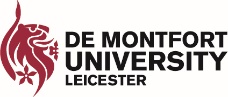 De Montfort University, Faculty of Health and Life Sciences,Faculty Research Ethics CommitteeREVIEWER FORMCommittee Date:  DMU ref: Name of Applicant: Name of Reviewer:Title of Project:Reviewer signature and datePlease confirm that the applicant has addressed each of the following issues to your satisfaction (if applicable). Yes No N/A The study design is appropriateThe research questions are clearRecruitment method is explicit, fair, free from duress and data protection is not breachedSample and sampling method is appropriate and ethicalParticipants are fully informed about the research in writingParticipation is voluntary with rmed consent?           Vulnerable people have additional interventions to ensure informed consent (eg. parents, guardians, carers, advocates etc)Participants are given details of how to complain DMU consent form template has been used Data will be stored securely, and for the appropriate durationPermission has been, or will be, sought from external host organisationConfidentiality, anonymity and privacy will be ensured and maintainedPossible adverse outcomes to participants are identified and suggestions to minimise or deal with these are presentedRisks to the researcher are identified and suggestions to minimise or deal with these are presented (in the laboratory or off campus)Human tissue issues are addressedDo the procedures identified necessitate formal assessment by another ethical committee? If yes, which one?TAUGHT STUDENT APPLICATIONS ONLY: I determine the risk level of this application to be;Please refer to FREC Guidelines, Appendix E TAUGHT STUDENT APPLICATIONS ONLY: I determine the risk level of this application to be;Please refer to FREC Guidelines, Appendix E TAUGHT STUDENT APPLICATIONS ONLY: I determine the risk level of this application to be;Please refer to FREC Guidelines, Appendix E TAUGHT STUDENT APPLICATIONS ONLY: I determine the risk level of this application to be;Please refer to FREC Guidelines, Appendix E TAUGHT STUDENT APPLICATIONS ONLY: I determine the risk level of this application to be;Please refer to FREC Guidelines, Appendix E TAUGHT STUDENT APPLICATIONS ONLY: I determine the risk level of this application to be;Please refer to FREC Guidelines, Appendix E Low RiskMedium RiskHigh RiskOutcomePlease tick (√) one box only1. I recommend this study is given ethical approval (no changes required)2. I recommend the applicant addresses the changes listed below and the      resubmission is re-reviewed by a reviewer or the ChairPlease list the specific changes the applicant must make to obtain ethical approval.Please write any additional comments you may have (optional) 